Appendix 8 – Independent Prescribing 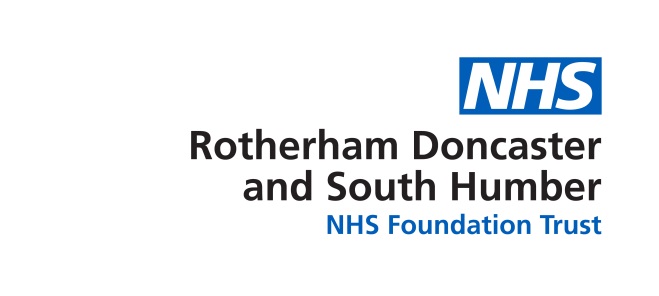 Date (Insert date)Name (Insert name of Individual)Address (Insert full base-point address)Dear (Insert Non-medical prescriber name) Thank you for providing the relevant information required for your Non-Medical Prescribing. (Independent) I therefore authorise that (insert colleague’s name) can, on behalf of Rotherham Doncaster and South Humber NHS Foundation Trust be an Independent Non-Medical Prescriber, prescribing within the British National Formulary (BNF)/Children’s BNF within their agreed areas of competency from the following sections of the BNF: All as part of (Insert Name of service/speciality) you will receive continued appropriate supervision from (Supervisors name). I recognise this Pack, containing	- Regulator confirmation of registration as an NMP, e.g. 		   NMC Statement of Entry - Colleague request letter - Supervisor agreed formulary. To be agreed as correct and shall be adhered to by those signing below: Colleague 	--------------------------------------------------	Print Name----------------Supervising Practitioner--------------------------------------------	Print Name----------------Care Group NMP Lead ---------------------------------	Print Name-------------------------Head/Deputy Head NMP----------------------------	Print Name-------------------------Yours sincerely Head/Deputy Head NMP